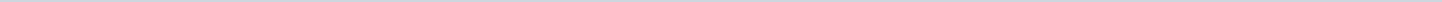 Index (16 onderwerpen)1 038 Raadsinformatiememo Jaarverslag commissie bezwaar 20222 037 Raadsinformatiememo USP Sint Maarten3 036 Raadsinformatiememo Jongerenparticipatie4 035 Raadsinformatiememo Overschrijding budget Nieuwe huisvesting KNRM en Reddingsbrigade Petten5 034 Raadsinformatiememo Beëindiging interbestuurlijk toezicht (IBT) jeugdbescherming jeugdreclassering6 033 Raadsinformatiememo De Kop Werkt!7 032 Raadsinformatiememo Ter inzagelegging Ontwikkelvisie stad Schagen 20408 031 Raadsinformatiememo Definities Woningbouwprogramma9 030 Raadsinformatiememo Dierenartskosten10 029 Raadsinformatiememo verhogen inkomensnormen en vermogenstoets11 028 Raadsinformatiememo Herijking minimabeleid12 027 Raadsinformatiememo financiële herijking onderwijshuisvesting13 026 Raadsinformatiememo Stand van zaken Wet open overheid14 025 Raadsinformatiememo Waldervaart15 024 Raadsinformatiememo uitstel nieuwe contract jeugdzorgplus 16 023 Raadsinformatiememo Stand van zaken prioriteit maart 2023038 Raadsinformatiememo Jaarverslag commissie bezwaar 2022MetadataDocumenten (2)037 Raadsinformatiememo USP Sint MaartenMetadataDocumenten (1)036 Raadsinformatiememo JongerenparticipatieMetadataDocumenten (1)035 Raadsinformatiememo Overschrijding budget Nieuwe huisvesting KNRM en Reddingsbrigade PettenMetadataDocumenten (1)034 Raadsinformatiememo Beëindiging interbestuurlijk toezicht (IBT) jeugdbescherming jeugdreclasseringMetadataDocumenten (2)033 Raadsinformatiememo De Kop Werkt!MetadataDocumenten (7)032 Raadsinformatiememo Ter inzagelegging Ontwikkelvisie stad Schagen 2040MetadataDocumenten (2)031 Raadsinformatiememo Definities WoningbouwprogrammaMetadataDocumenten (2)030 Raadsinformatiememo DierenartskostenMetadataDocumenten (1)029 Raadsinformatiememo verhogen inkomensnormen en vermogenstoetsMetadataDocumenten (1)028 Raadsinformatiememo Herijking minimabeleidMetadataDocumenten (1)027 Raadsinformatiememo financiële herijking onderwijshuisvestingMetadataDocumenten (1)026 Raadsinformatiememo Stand van zaken Wet open overheidMetadataDocumenten (1)025 Raadsinformatiememo WaldervaartMetadataDocumenten (2)024 Raadsinformatiememo uitstel nieuwe contract jeugdzorgplus MetadataDocumenten (1)023 Raadsinformatiememo Stand van zaken prioriteit maart 2023MetadataDocumenten (1)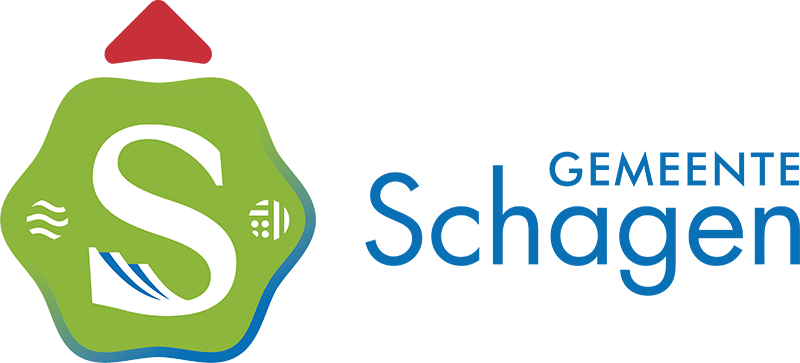 Gemeente SchagenAangemaakt op:Gemeente Schagen28-03-2024 13:40Raadsinformatiememo'sPeriode: 2023Laatst gewijzigd26-04-2023 10:31ZichtbaarheidOpenbaarStatus-#Naam van documentPub. datumInfo1.038a Raadsinformatiememo Jaarverslag commissie bezwaar 202226-04-2023PDF,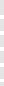 55,15 KB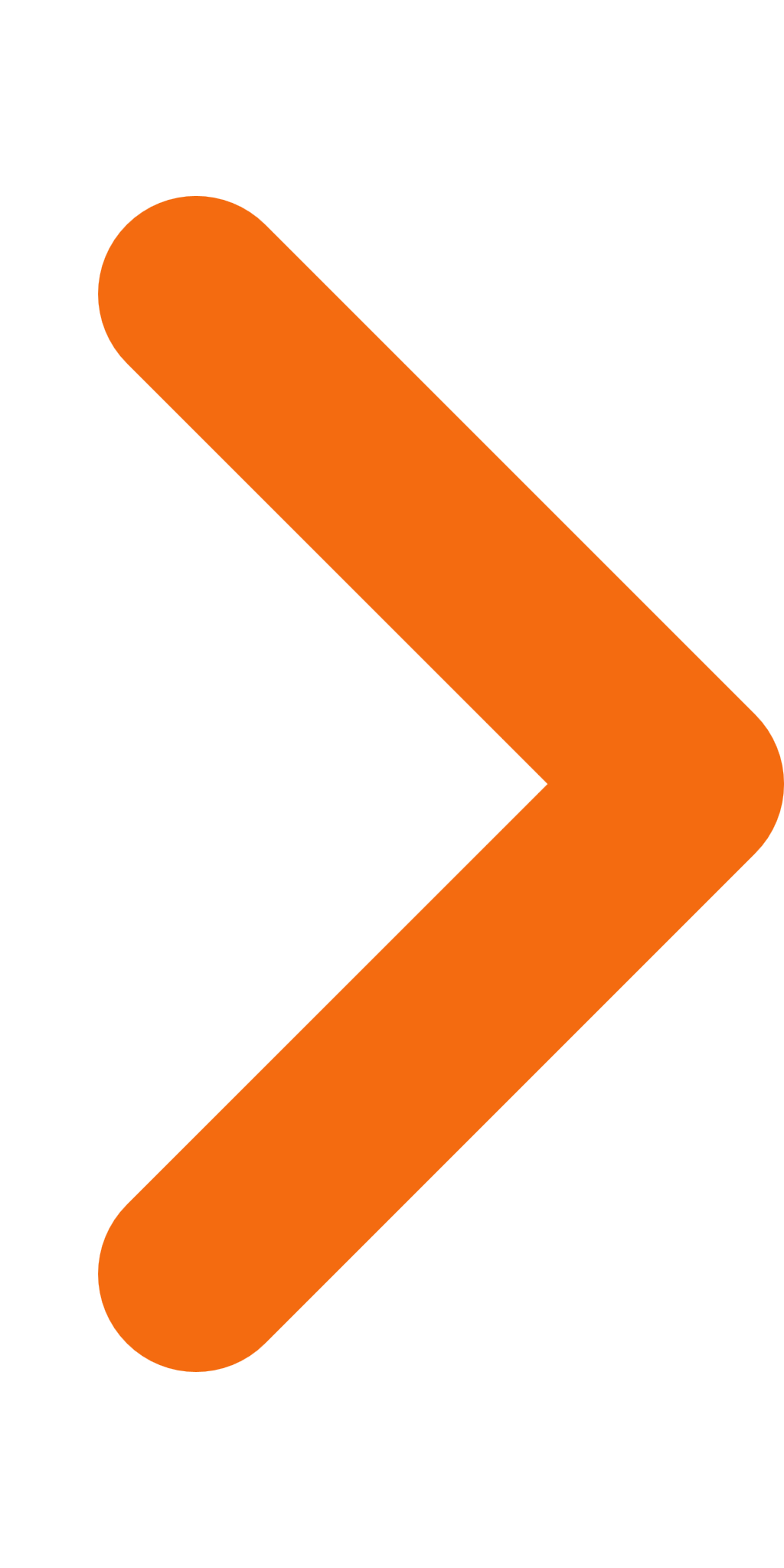 2.038b Bijlage 1 Raadsinformatiememo Jaarverslag commissie bezwaar 202226-04-2023PDF,173,77 KBLaatst gewijzigd26-04-2023 10:26ZichtbaarheidOpenbaarStatus-#Naam van documentPub. datumInfo1.037 Raadsinformatiememo USP Sint Maarten26-04-2023PDF,67,62 KBLaatst gewijzigd26-04-2023 10:14ZichtbaarheidOpenbaarStatus-#Naam van documentPub. datumInfo1.036 Raadsinformatiememo Jongerenparticipatie26-04-2023PDF,48,70 KBLaatst gewijzigd26-04-2023 10:11ZichtbaarheidOpenbaarStatus-#Naam van documentPub. datumInfo1.035 Raadsinformatiememo Overschrijding budget Nieuwe huisvesting KNRM en Reddingsbrigade Petten26-04-2023PDF,570,07 KBLaatst gewijzigd25-04-2023 12:58ZichtbaarheidOpenbaarStatus-#Naam van documentPub. datumInfo1.034a RIM Beëindiging interbestuurlijk toezicht (IBT) jeugdbescherming jeugdreclassering25-04-2023PDF,68,60 KB2.034b Bijlage RIM Beëindiging interbestuurlijk toezicht (IBT) jeugdbescherming jeugdreclassering25-04-2023PDF,829,58 KBLaatst gewijzigd24-04-2023 15:29ZichtbaarheidOpenbaarStatus-#Naam van documentPub. datumInfo1.033 Raadsinformatiememo DKW24-04-2023PDF,98,79 KB2.033 1. Presentatie RRN 30 maart 202324-04-2023PDF,1,22 MB3.033 2. memo tbv RRN 30 maart 202324-04-2023PDF,93,05 KB4.033 bijlage 1 bij memo Impactprogramma de nulmeting 201724-04-2023PDF,2,37 MB5.033 bijlage 2 bij memo effectrapportage DKW!24-04-2023PDF,902,21 KB6.033 bijlage 3 bij memo Evaluatie samenwerking en governance DKW!24-04-2023PDF,646,61 KB7.033 bijlage 4 bij memo jaarrapportage 2022 DKW! nog niet afgeronde projecten24-04-2023PDF,165,53 KBLaatst gewijzigd20-04-2023 17:11ZichtbaarheidOpenbaarStatus-#Naam van documentPub. datumInfo1.032 Raadsinformatiememo Ter inzagelegging Ontwikkelvisie Stad Schagen 204020-04-2023PDF,60,43 KB2.Ontwikkelvisie Stad Schagen 2040 oktober 202220-04-2023PDF,7,69 MBLaatst gewijzigd20-04-2023 15:40ZichtbaarheidOpenbaarStatus-#Naam van documentPub. datumInfo1.031 Raadsinformatiememo Definities Woningbouwprogramma20-04-2023PDF,53,41 KB2.Bijlage bij 031 Raadsinformatiememo Definities Woningbouwprogramma20-04-2023PDF,72,39 KBLaatst gewijzigd14-04-2023 09:37ZichtbaarheidOpenbaarStatus-#Naam van documentPub. datumInfo1.030 Raadsinformatiememo Dierenartskosten14-04-2023PDF,86,86 KBLaatst gewijzigd14-04-2023 09:29ZichtbaarheidOpenbaarStatus-#Naam van documentPub. datumInfo1.029 Raadsinformatiememo verhogen inkomensnormen en vermogenstoets14-04-2023PDF,88,46 KBLaatst gewijzigd14-04-2023 09:27ZichtbaarheidOpenbaarStatus-#Naam van documentPub. datumInfo1.028 Raadsinformatiememo Herijking minimabeleid14-04-2023PDF,96,33 KBLaatst gewijzigd13-04-2023 13:49ZichtbaarheidOpenbaarStatus-#Naam van documentPub. datumInfo1.027 Raadsinformatiememo financiele herijking onderwijshuisvesting13-04-2023PDF,111,92 KBLaatst gewijzigd04-04-2023 21:26ZichtbaarheidOpenbaarStatus-#Naam van documentPub. datumInfo1.026 Raadsinformatiememo Stand van zaken Wet open overheid04-04-2023PDF,53,99 KBLaatst gewijzigd04-04-2023 21:18ZichtbaarheidOpenbaarStatus-#Naam van documentPub. datumInfo1.025 Raadsinformatiememo Waldervaart04-04-2023PDF,75,90 KB2.025a Bijlage raadsinformatiememo Waldervaart04-04-2023PDF,96,15 KBLaatst gewijzigd04-04-2023 12:55ZichtbaarheidOpenbaarStatus-#Naam van documentPub. datumInfo1.024 Raadsinformatiememo uitstel nieuwe contract jeugdzorgplus04-04-2023PDF,111,52 KBLaatst gewijzigd04-04-2023 07:30ZichtbaarheidOpenbaarStatus-#Naam van documentPub. datumInfo1.023 Raadsinformatiememo Stand van zaken prioriteit maart 202304-04-2023PDF,69,65 KB